CURRICULUM VITAEBLESSY MOL THOMAS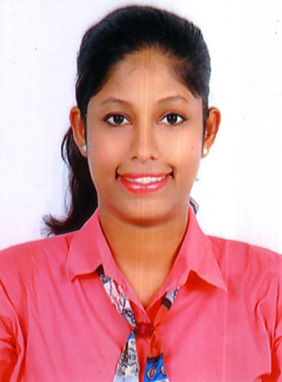 E-Mail: blessy0028@gmail.comMobile: 9526056399, 9447176265ADDRESSHindalco South Block Quarters Kuttikkattukara,
Udyogamandal P.O., Eloor, 
Ernakulam Dist., Pin- 683 501
Kerala State, IndiaPERSONAL PROFILEName	:	Blessy Mol ThomasFather’s Name	:	Thomas B.PDate of Birth	:	28.02.1995Sex	:	FemaleMarital Status	:	SingleReligion, Caste	:	Christian, OrthodoxNationality	:	IndianLanguages Known	:	English, MalayalamPassport No	:	R4123499ACADEMIC QUALIFICATIONB.A. English Language & LiteratureStudying Diploma in Aviation Management at CIAL ACADEMY Cochin.Currently working as a trainee in AIRINDIA at COCHIN INTER NATIONAL AIRPORTCAREER OBJECTIVE	To undertake responsibilities to work in a competitive environment so as to contribute the best of my ability towards the welfare of the organization and also to grow as person and become a successful professional.KEY COMPETENCYTruthfulnessPassionObedientPolitenessCreativeGood CommunicationGood Decision-makingGood critical thinkingDECLARATIONI hereby declare that all the particulars furnished above are true to the best of my knowledge.Place: Eloor			Date: 			Blessy Mol Thomas